Associates to Bachelor’s Articulation Agreement: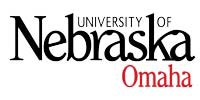 Degree:Last Updated: Effective Date:Transferrable Hours    12Transferrable Hours 16-17Transferrable Hours	9*Between all Distribution Requirements courses, need to take one class with (US) designation and one with a (G) designation to fulfil UNO Diversity requirementsDegree Specifics and notes hereContact the University of Nebraska at Omaha for more information: Program contact informationContact the [CC Name] for more information: Program contact informationTransferrable HoursTotal Semester Hours Transferrable to UNOCompletion of [Degree Name] Associate DegreeFundamental Academic SkillsFundamental Academic SkillsFundamental Academic SkillsFundamental Academic Skills[CC Name] Course[CC Name] CourseUNO EquivalentUNO EquivalentEnglish & WritingEnglish & WritingEnglish & WritingEnglish & Writing9 semester hours required. Take both courses below.9 semester hours required. Take both courses below.9 semester hours required. Take both courses below.9 semester hours required. Take both courses below.ENGL 1150 - English Composition I3ENGL 1160 - English Composition II3An additional course will be required at UNOAn additional course will be required at UNOAn additional course will be required at UNOAn additional course will be required at UNOPublic SpeakingPublic SpeakingPublic SpeakingPublic Speaking3 semester hours required. Choose one of the following.3 semester hours required. Choose one of the following.3 semester hours required. Choose one of the following.3 semester hours required. Choose one of the following.CMST 1110 - Public Speaking Fundamentals3CMST 2120 - Argumentation & Debate3MathematicsMathematicsMathematicsMathematics3 semester hours required.3 semester hours required.3 semester hours required.3 semester hours required.MATH 1310 - Intermedia Algebra3